Симонян Л.Г.студент 4 курсаИнститут сферы обслуживания и предпринимательства (филиал) ДГТУ вг. Шахты, Российская ФедерацияПРОБЛЕМЫ И ПЕРСПЕКТИВЫ ИННОВАЦИОННОГО РАЗВИТИЯ ТРАНСПОРТНОГО МАШИНОСТРОЕНИЯ В ОТЕЧЕСТВЕННОЙ ЭКОНОМИКЕ Аннотация: Авторами статьи рассмотрен процесс инноватизации на примере транспортного машиностроения, а именно автомобильной и авиастроительной отрасли как одних из ведущих отраслей российской экономики. Обозначена специфика развития данных отраслей в России, приведены статистические данные, характеризующие современное состояние отрасли, а также отмечены основные направления инноватизации отрасли.Ключевые слова: инноватизация, транспортное машиностроение, технологические решения, отечественная промышленность.В российском транспортном машиностроении, а именно автомобильной и авиационной промышленности, которые будут нами рассмотрены, сложилась отличная от сельского хозяйства и нефтегазовой отраслями. Это связано с исторически сложившейся более интенсивной международной конкуренцией и, как следствие, более сильным рыночным давлением, что вызывает необходимость поиска и внедрения новых технологических решений для улучшения качества выпускаемой продукции и/ или снижения его себестоимости. В российской практике наблюдается низкий уровень инвестиционного вложения в сегмент транспортного машиностроения, что ведет практически к отсутствию качественных технологических решений и, соответственно, к отсутствие на отечественном рынке современных автомобилей, гражданских самолетов и сопутствующих их услуг и инфраструктуры (рис. 1).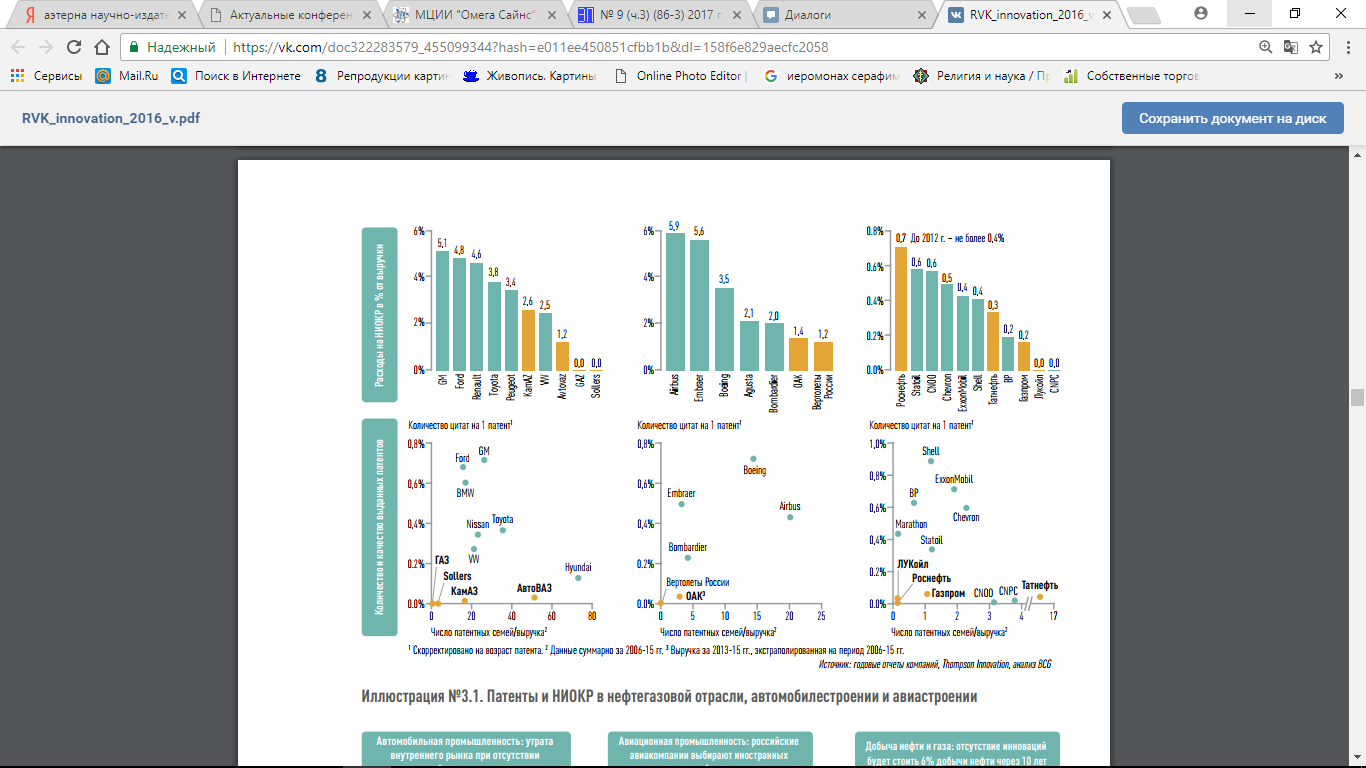 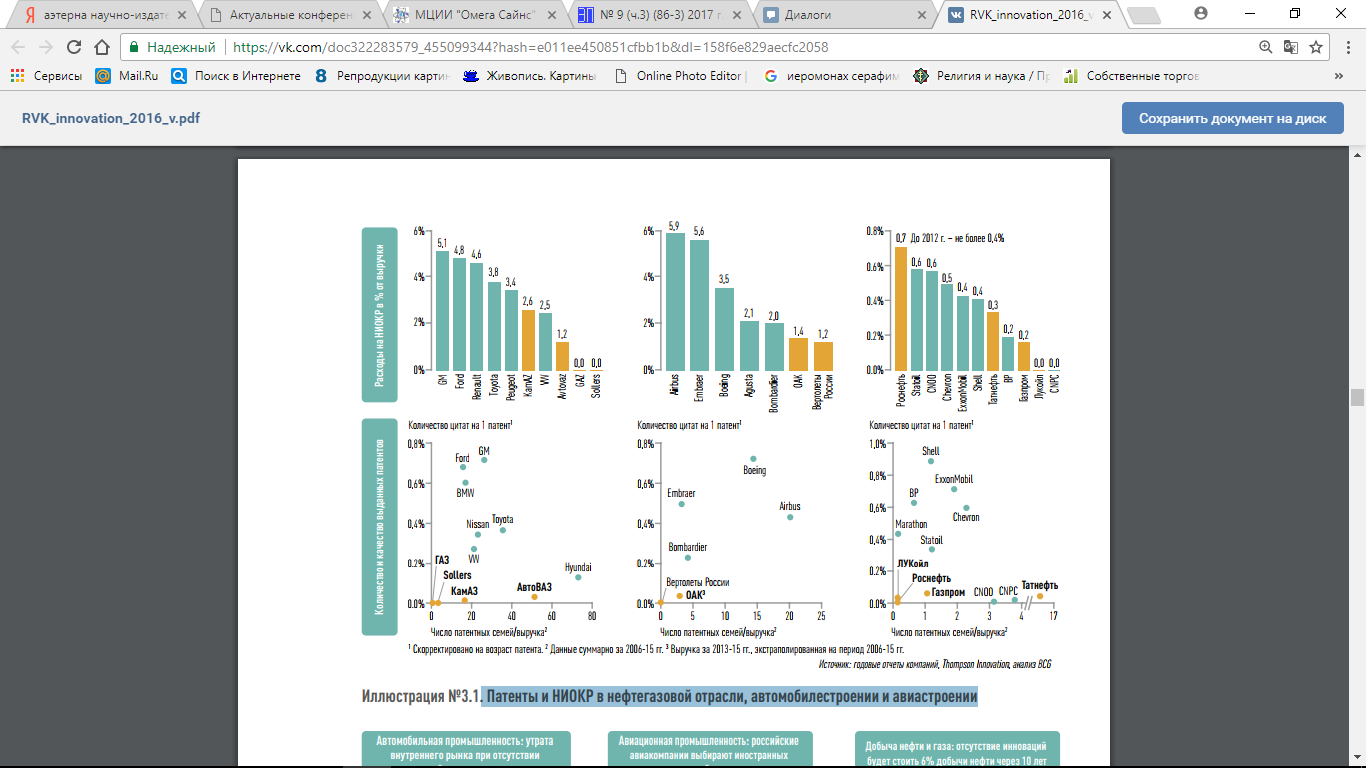 Рисунок 1 —  Патенты и НИОКР в автомобилестроении и авиастроении [1]Результатом низкого уровня инноватизации отрасли стала утрата российским рынком авто- и авиапроизводства конкурентных преимуществ на внутреннем рынке при отсутствии существенных конкурентных позиций на международном рынке [2]. Так, в период с 2000 г. до 2014 г. доля российских производителей автомобилей сократилась с 95% до 20%. Незначительные тенденции к росту наметились в 2015г. (23%) в связи с удорожанием иностранных автомобилей, вызванной девальвацией рубля. При этом, стоит отметить, что экспортные продажи оставались почти на нулевом уровне (рис. 2).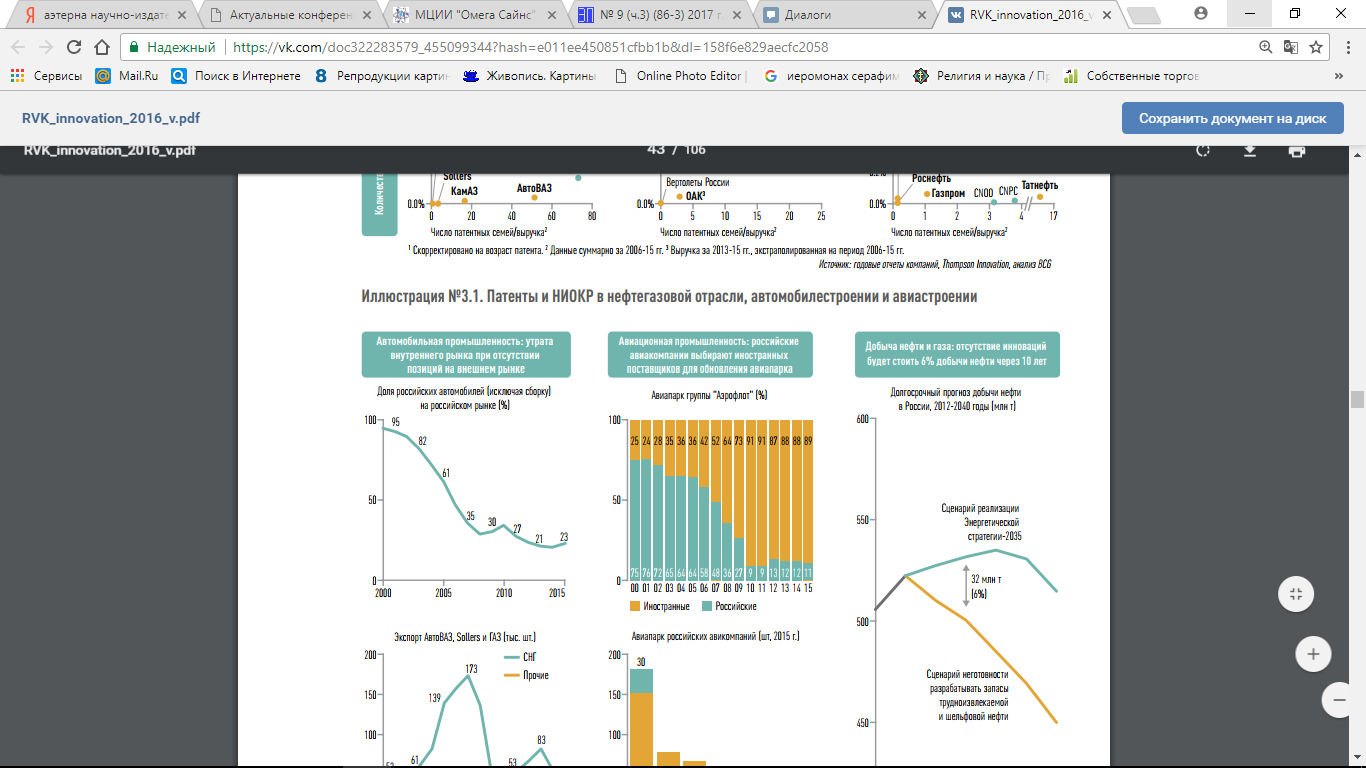 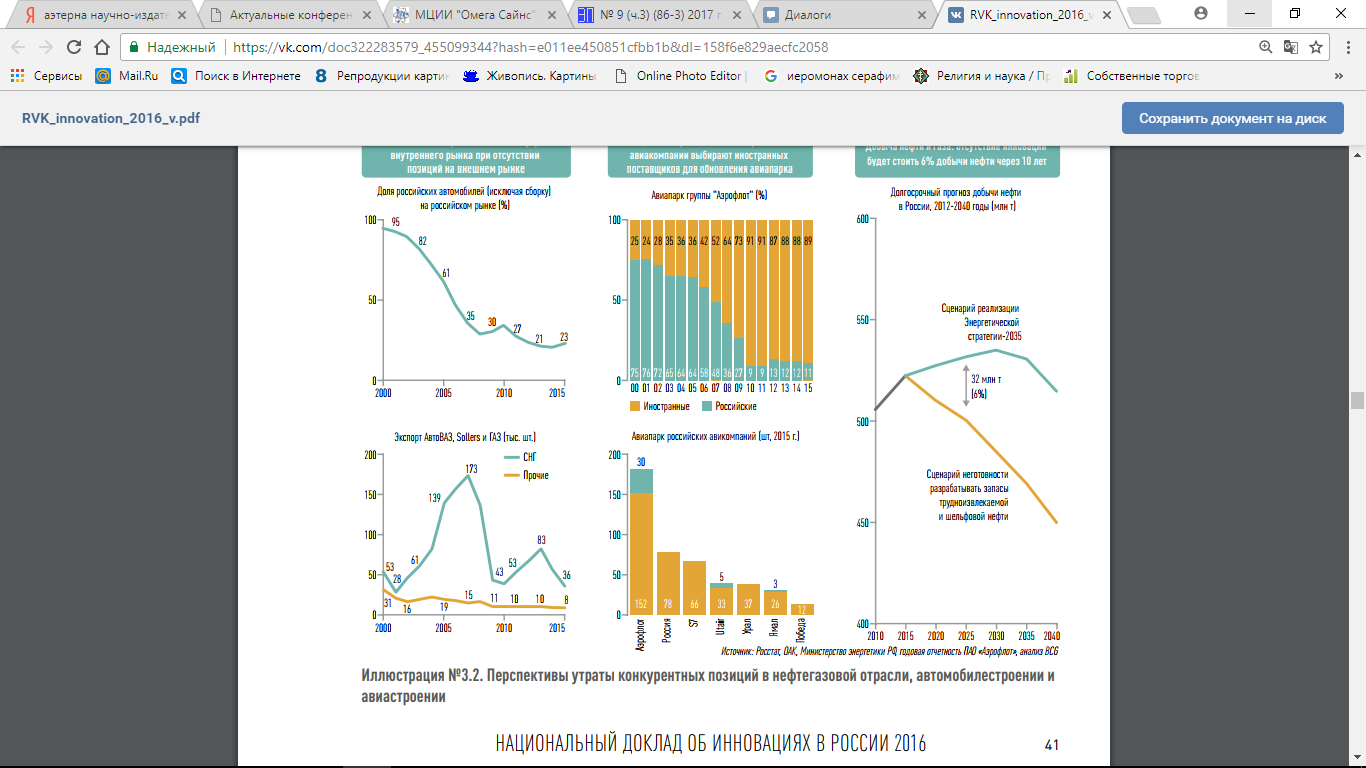 Рисунок 2 — Перспективы утраты конкурентных позиций в автомобилестроении [2]Сегмент гражданского самолетостроения, которое работает на менее защищенном внутреннем рынке, практически полностью уступило свои конкурентные позиции крупнейшим мировым производителям, а в сегменте производства отечественных судов по мере морального и физического устаревания произошло их замещение на самолеты Boeing и Airbus. Положительная тенденция установилась с вводом в эксплуатацию в 2012 г. самолета Sukhoi SuperJet 100 как первого отечественного самолета, запущенное в серийное производство с советского периода (рис. 3).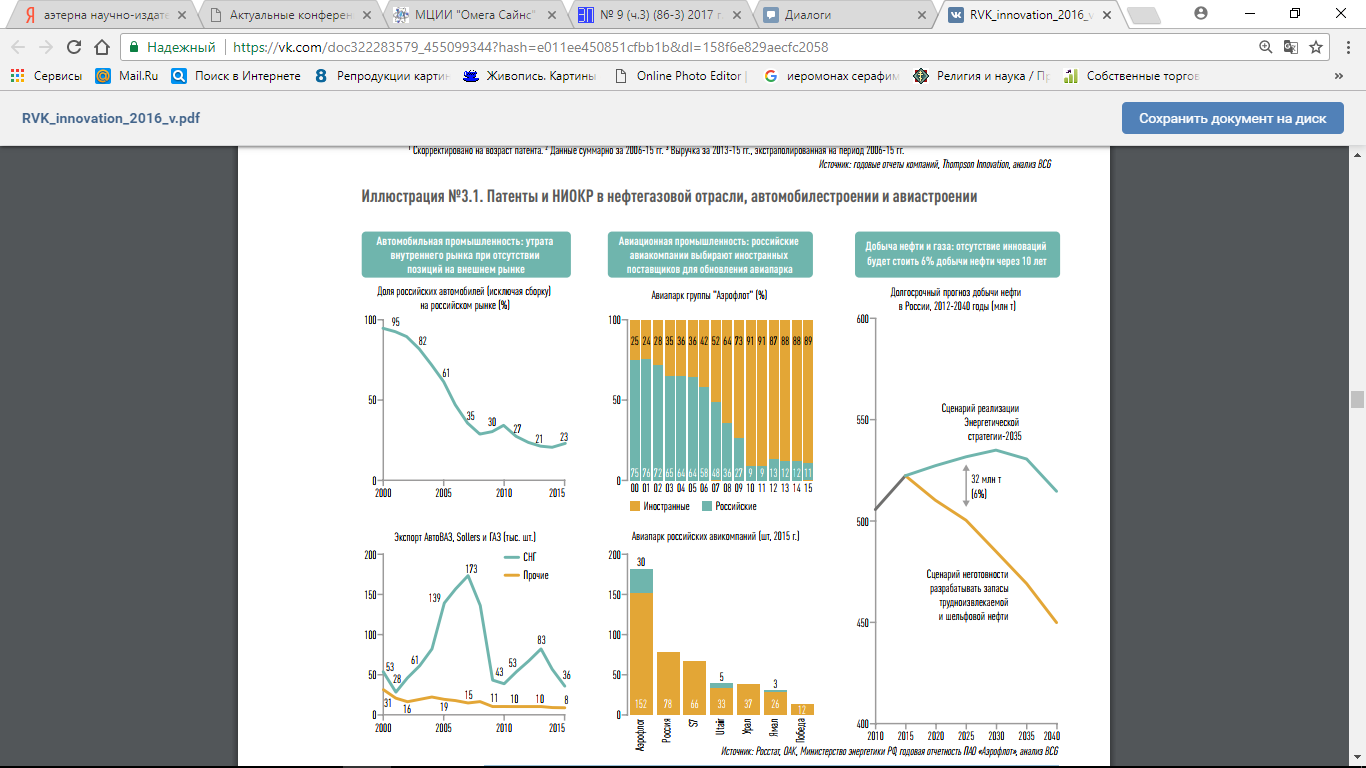 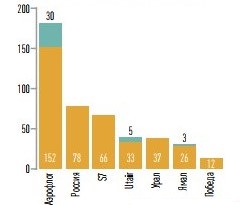 Рисунок 3 — Перспективы утраты конкурентных позиций в авиастроении [3]В июне 2016 г. отечественным авиапромом был представлен первый российский среднемагистальный лайнер МС-21 (корпорация «Иркут», входящая в группу ПАО «ОАК») как альтернатива Airbus A320 и Boeing 737. В период инноватиции, происходящего в ведущих странах мира, мировая автомобильная и авиастроительная промышленность сталкивается с глобальными структурными изменениями, связанными с активным внедрением информационных технологий и повышением экологических стандартов, что приводит к развитию гибридных автомобилей и электромобилей. На сегодняшний день экспертами выделяются три приоритетных направления для инновационного развития отечественного  авто-авиапроизводства — технологии «подключенного автомобиля»,  современные системы содействия водителю и беспилотная техника, применяемая в сельском хозяйстве и горнодобывающей промышленности. Стоит отметить, что по каждому из отмеченных направлений существует уже основа для дальнейшего развития. В российской авиационной промышленности появилось несколько относительно конкурентоспособных на мировом рынке проектов, например, SSJ-100 и МС-21, запущен проект LADA Connect, ведутся разработки в области беспилотного транспорта (стартапы в области ADAS и технологий «подключенных автомобилей»). Необходимым направлением для инноватизации отрасли является поставка высокотехнологических компонентов для международных производителей [3]. Примером успешной реализации данного направления является корпорация «Иркут», которая является поставщиком компонентов для Airbus. Стоит отметить, что необходимо обеспечить развитие имеющихся разработок и продолжать разработку в нишевых сегментах с менее жесткой конкуренцией.Список использованной литературы:1. Росстат // http://www.gks.ru// (дата обращения 04.12.2017)2. Slatvitskaya I.I., Mironova D.D., Romanova S.V., Popova T.D. The State'S Policy On Import Substitution In The Russian Federation: Issues and prospects // Academy of Strategic Management Journal. 2017. V. 16, Issue Special issue 1. P. 225-238.3.  Cherkesova E.Y., Vodenko K.V., Demidova N.E., Maryanova S.A., Novikov A.I. Regional economic clusters in the context of management of technological leadership // International Journal of Applied Business and Economic Research. 2017. V. 15. № 13. P. 213-221.